Worddokument mit aktivierter automatischer Silbentrennung. Im Dokument ist ein bedingter Trennstrich.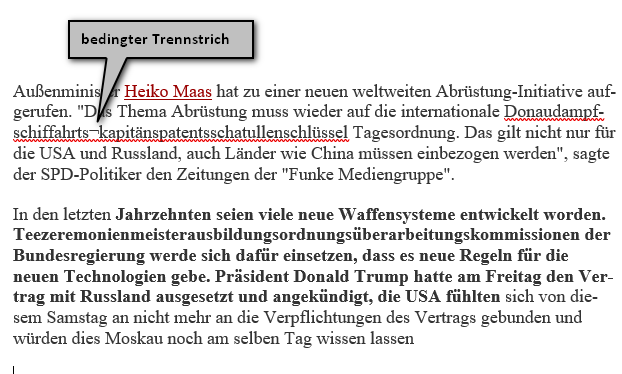 Der CodeRTB1 = RichTextBoxDim txt = Clipboard.GetText(TextDataFormat.Text)Me.RTB1.Text = txtführt zu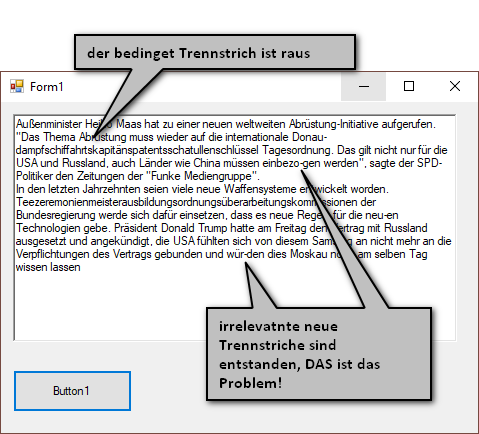 Der CodeDim txt = Clipboard.GetText(TextDataFormat.Text)Me.RTB1.Text = txt.Replace("¬", "")führt zu keiner Verbesserung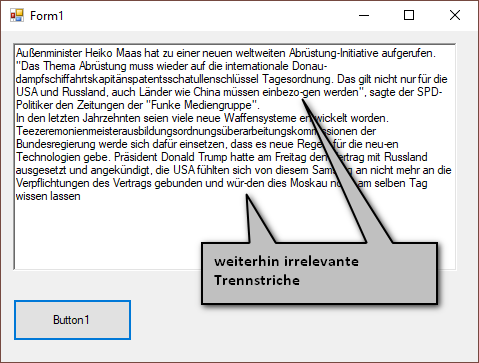 Die neu entstandenen Trennstriche sind aber auch keine bedingten Trennstriche, sodass der Replace-Befehl nicht greift.Außerdem wird ja weiterhin eine RichTextBox verwendet. Das Ausgangsproblem bestand aber gerade darin, ein solches Control zu vermeiden.